Государственное бюджетное профессиональное образовательное учреждение Пензенской области «Кузнецкий многопрофильный колледж»Квест "Открытие Ушинского"приключенческая игра для студентов педагогического колледжаВыполнила: Грошева Алинастудентка 2 курсаспециальность «Дошкольное образование»Март 2023 годКвест "Открытие Ушинского"приключенческая игра, в которой участвуют студенты педагогического колледжаМесто проведения: аудитория колледжаУчастники: студенты 2-3 курсов педагогического колледжа.Время проведения: 1,5 часаЦели проведения: Формирование у студенческой молодёжи уважения к педагогическому наследию К.Д. Ушинского, педагогическому творчеству и педагогической профессии.Задачи:Образовательная: Знакомить обучающихся педагогических специальностей с историческим материалом. Укреплять гуманитарную составляющую профессиональной подготовки будущих специалистов.Развивающая: Познакомить обучающихся с основными этапами жизни и деятельности великого русского педагога К.Д.Ушинского, актуализацией теории К.Д.Ушинского в современных аспектах образования.Воспитательная: Формировать духовно-нравственные, эстетические и моральные чувства к научной             педагогике.Реквизит: карточки с заданиями, карточки с кроссвордом, карточки с буквами.Вступительное слово.Сегодня мы собрались на игру-приключение, в которой будут участвовать две команды студентов.Наш квест посвящен великому педагогу Константину Дмитриевичу Ушинскому, основоположнику научной педагогики в России. Он является автором книг о воспитании и обучении дошкольников. Предлагаю вам отправится в заброшенную аудиторию, хранящую в себе редкие и ценные книги Ушинского, но открыть эту аудиторию можно с помощью ключей, которые можно получить решением загадок, головоломок и выполнением заданий. За каждое успешно выполненное задание, подгруппа студентов получают ключ. Кто наберет большее количество ключей, тот и сможет открыть заброшенную комнату. Оценивать вашу работу будет компетентное жюри.Знакомим вас с членами жюри (членами жюри являются педагоги колледжа)Задание 1. КроссвордВам предлагается прослушать краткую биография Ушинского, после прослушивания вам необходимо будет разгадать кроссворд.Ведущий зачитывает автобиографию К.Д.Ушинского. К. Д. Ушинский родился в Туле 2 марта 1823 года. В 1844 году с отличием окончил юридический факультет Московского университета, а с 1846 года был профессором камеральных наук Ярославского Демидовского лицея. Константин Дмитриевич пользовался необычайной популярностью среди лицеистов, но в 1849 году его уволили «за свободу мыслей и передачу оных воспитанникам лицея».С 1859 года он работал инспектором классов Смольного института. Ему удалось в корне изменить там преподавание. Девочек начали обучать естественным наукам, а также был открыт дополнительный старший класс, в котором могли остаться выпускницы, желавшие получить профессию домашней учительницы. Константин Дмитриевич требовал от преподавательского состава следовать его указаниям и принципам, чем вызывал недовольство. Жалобы и доносы заставили реформатора уйти после трех лет борьбы с ханжеской моралью и подавлением индивидуальности, царившими тогда в Смольном институте.К педагогической практике Ушинский больше не вернется, но зато напишет первые массовые учебники по начальному обучению – «Родное слово» и «Детский мир. Хрестоматия».Известен Ушинский не только как педагог, но и как журналист и писатель. С 1860 он редактировал Журнал Министерства народного просвещения, превратив его из сборника распоряжений в живой, популярный, педагогический журнал.Он был автором не только многочисленных научных трудов, но и произведений для детей – «Два плуга», «Ветер и солнце», «Жалобы зайки», «Лиса и козел», «Плутишка кот». Несмотря на простоту написания, его рассказы и сказки несли очень поучительный смысл. Например, сказка «Как аукнется, так и откликнется» раскрывает важную народную мудрость: «Люди будут относиться к тебе так же, как ты относишься к ним». В этом произведении автор порицает хитрость, жадность и алчность.Студентам групп раздаются вопросы и кроссворд, решение которого оценивается на быстроту и на правильность ответов. Выигравшая команда получает ключ.Вопросы к кроссворду:1)В каком учебном заведении Ушинский работал инспектором классов? (институт)2)Как называлась специальность Ушинского во время учебы на юридическом факультете. (камералистика)3)Назовите страну в которой К.Д.Ушинский открыл первый детский сад. (Россия)4)«Педагогические четверги»-это…? (собрание)5)Кто был первым учителем Константина? (мама)6)Назовите город в котором родился Ушинский. (Тула)7)Что было написано К.Ушинским для П.Молчанова? (пьеса)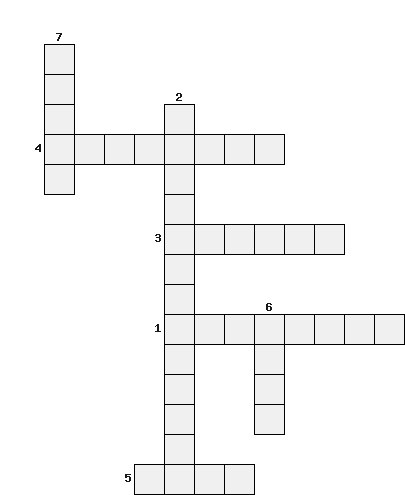 Задание 2. ГоловоломкаПока жюри оценивает правильность решения кроссворда, предлагаю вам решить интересную головоломку «Задача о кольце». Ваша задача состоит в том, что нужно разрезать кольцо на 2 части с помощью только одного разреза. Решение: эта задача может быть решена путем наложения двух линий на кольцо, которые затем могут быть разрезаны одновременно. Студенты решают головоломку на время. Жюри оценивает решение. Выигравшая команда получает ключ.Задание 3. ЗагадкаПредлагаю решить загадку. В классе много детей, на уроке много знаний, кто этот человек, который всегда заботится об этом?Ответ: УчительЧто может учитель дать ученику, но не может забрать у него обратно?Ответ: Знания.Это наше будущее, начинается с буквы "о", что это?Ответ: Образование.Что учитель должен давать каждому ученику?Ответ: Шанс на образование и развитие.Задание 4. ШифрКоманды получают карточки, заданием для вас является разгадка слов, которые зашифрованы, ваша задача отгадать, что это за слова.Задание 5. ПазлНовое задание под названием «Пазл». Вы сейчас получите комплект букв и вам необходимо попробовать сложить слова из этих букв, записывая их на листе бумаги. Ваша задача- собрать слово из предложенных букв.НУШЙИКСИВот и подошел к концу наш квест посвященный Константину Дмитриевичу Ушинскому. Вы успешно выполнили все предложенные задания, показали свои знания! Жюри подводит итоги, кто же больше собрал ключей, чтобы попасть в заброшенную комнату.